Муниципальное дошкольное образовательное учреждение Вольского муниципального района         « Центр развития ребенка - детский сад № 17 «Ладушки»  г. Вольска Саратовской области»                               Материалы для Регионального конкурса исследовательских работ и творческих проектов дошкольников и младших школьников «Я - исследователь»      Проектная деятельность:     «Собака – друг человека?»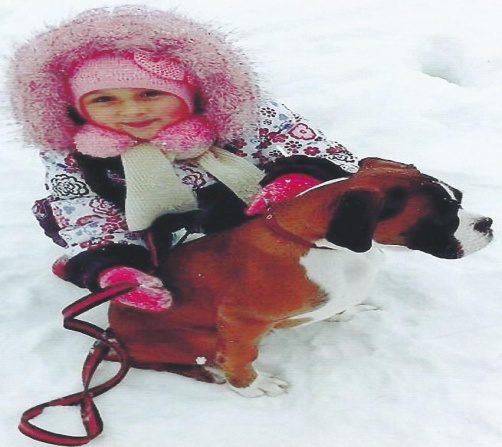 Вольск, 2016гТехнологическая карта проектаАктуальность:Актуальность данного проекта заключается в том, что сильным фактором развития ребёнка, является вдумчивое общение с животными (на примере домашнего животного - собаки), а также в возможности воспитывать в ребенке чувство ответственности по отношению ко всей живой природе. Для воспитания доброго поколения необходимо изначально научить детей вдумчиво общаться с животными, что не только обога​щает людей, но и служит сильным фактором развития ума. Ничто в мире при​роды не даёт нам так много пищи для размышлений, как наблюдения за повадками собак.С ранних лет воспитывать в ребенке чувство требовательности к себе, пони​мание своих серьезных и больших обязанностей по отношению к животным очень важно не только для формирования характера и ума ребенка, но и для того, чтобы он учился пониманию ответствен​ности по отношению ко всей живой природе, пониманию необходимости ее защищать. А это за​дача первостепенного значения, поскольку речь идет об основах жизни на нашей планете.Истинная любовь к животным любовь, которая прежде всего предполагает чувство большой ответ​ственности перед животным. Только настоящий че​ловек способен по-настоящему ответить любовью на любовь собаки. Великим русским писателям было что сказать о благородстве и огромной моральной ценности подлинной, глубокой любви к собаке. Например, чеховская Каштанка, тургеневская Му-му…Но что значит конкретно развить в ребенке любовь к природе, к жи​вотному? Любовь ли это, когда щенка превращают в игрушку, когда им, пока он мал, забавляются, восторгаются и умиля​ются, но вышвыривают его осенью на улицу или «забывают» на даче?Однако, нельзя любить собаку, не любя человека. Как пишет К. Лоренц в своей работе «Человек находит друга»: «Прекрасна и поучительна толь​ко та любовь к животным, которая порождается лю​бовью ко всякой жизни и в основе которой должна лежать любовь к людям».Чувство любви к природе, в том числе и к собаке, является продуктом социально-исторического развития человечества.Гипотеза: Собак называют друзьями человека, потому что они очень помогают людям.План реализации проекта «Собака – друг человека?»Используемая литература:1.​ В мире животных. Журнал о природе для детей и взрослых. - №8, 20052.​ В мире животных. Журнал о природе для детей и взрослых. - №2, 20033.​ Джерелин Дж. Билакевиц Новейшая энциклопедия воспитания и обучения собак. АСТ, 20104.​ Круковер В. 300 практических советов владельцам собак. Типичные ошибки, ТИД Континент-Пресс, 20025.​ Лоренц К. Человек находит друга. Пер. с англ. И. Гуровой, М., 2001                АНАЛИТИЧЕСКИЙ ОТЧЕТ ПО ПРОЕКТНОЙ ДЕЯТЕЛЬНОСТИИсследовательская работа  Мамолиной Есении (6 лет)Рекомендована на   Региональный Конкурс  исследовательских работ  дошкольников «Я - исследователь»,в секции: естественно - научная (живая природа)Руководитель исследования: Шитикова Татьяна Анатольевна.Название  исследовательской работы: «Собака – друг человека?»План исследования:1. Откуда пришла к нам собака?»2. Породы собак;3. Собаки – помощники;4. Как надо ухаживать за собакой;5. Что нельзя делать, когда встретишь собаку;Меня зовут  Мамолина Есения, мне 6 лет. Моя работа называется «Собака – друг человека?». Я хочу рассказать всем, как много интересного я узнала  о том, как произошла собака?  Какие породы есть у собак, в чём наши собаки помогают людям, как ухаживать за собакой. 1). «Дружба человека и собаки уходит своими корнями в далёкое прошлое. Дикие собаки  и волки жили с человеком по соседству. Люди в то время жили в пещерах и одевались в шкуры диких зверей. Именно тогда собака и стала другом человека.  Но произошло это не сразу. Вначале собака  следовала за человеком во время охоты, подбирая  остатки его добычи. Вскоре собака стала помощником человека на охоте и в домашнем хозяйстве.  Человек принял собаку в круг своей семьи, и она воспринимает эту семью как свою стаю, где хозяин – вожак.  Собака  стала человеку  настоящим другом.-Собака-первое  животное,  которое  приручил  человек.  На  нашей  земле,  нет  такого  места,  где бы  рядом  с  человеком  не  жила  собака.И так я узнала, что предком собаки был волк.2). Ещё я узнала, что собаки бывают охотничьи, служебные и декоративные.«Охотничьи» собаки помогали людям охотиться.К ним относятся: сеттеры и такса;«Служебные» собаки  служат на границе, таможне: собаки – поводыри для слепых людей, собаки которые спасают людей на пожарах, ездовые собаки.К ним относятся: овчарки, лайки, сенбернар, водолаз;«Декоративные»  их называют комнатными собачками, среди них есть очень маленькие, с ладонь – карликовые собачки. Их используют издавна, как средство от боли, клали с собой в постель.К ним относятся: болонки, пудель, мопс, пикенес, кокер – спаниель, шелти и т. д.1).  На войне собаки были верными друзьями солдат. Им на спину привязывали сумки с красными крестами, и под пулями собаки пробирались к раненым, чтобы помочь им. Собаки помогали сапёрам разминировать минные поля. 2). На границе собаки – верные помощники пограничников.  Собаки по запаху находят оружие, наркотики, нарушителей.  Собаки в милиции помогают находить преступников и обезвреживать их. 3). Специально обученные собаки спасают людей из-под снежных лавин. Они очень выносливые, обладают отличным чутьем. Если собаки находят человека, засыпанного лавиной, то пытаются отрыть, освободить его. А в случае неудачи вызывают на помощь человека. Во время землетрясении собаки находят, а порой и достают из-под обломков раненых.4).  Специально обученные собаки помогают людям в спасении утопающих.5). Собаки помогают чабанам управлять отарой, разыскивают и подгоняют отставших овец. Обладая исключительным слухом и обонянием, хорошим зрением, они своевременно предупреждают чабана о приближении к отаре посторонних людей и хищного зверя.6). Обладая тонким чутьем, выносливостью, спокойным характером, собаки являются хорошими помощниками охотников.7).Ещё я вспомнила, кто в космос летал раньше всех? (Наши Российские «Лайка», «Белка» и «Стрелка») 8). На Крайнем Севере собаки помогают людям перевозить почту, грузы, пассажиров.9).  Ученые делали свои открытия в науке благодаря собакам. На них изучается и проверяется действие многих лекарственных веществ.10). Собаки очень умные и легко дрессируются, понимают и выполняют команды. Понимают доброе или злое обращение, требуют к себе уважения.- Я знаю, что доброе отношение к животным порождает отзывчивость, а жестокое отношение переходит в жестокость.- Собак мы называем друзьями человека, потому что они очень помогают людям. - Если мы берём щенка домой, то о нём надо:- Заботится, а не только играть; -Нужно найти определённое место в квартире, где щенок будет спать; -С щенком нужно гулять 2 раза в день; -Ходить в ветеринарную лечебницу на осмотр его здоровья, делать прививки; -Воспитывать щенка, обучать его, чтобы он понимал ваши команды; Поэтому перед тем как брать щенка домой, нужно хорошо всё продумать, сможете ли вы выполнять свои обязанности постоянно и много лет. Запомните, что мы в ответе за тех, кого приручили.- Самое страшное, что можно ожидать от собаки, это конечно же, что она тебя может укусить. Я запомнила правила о том, что нельзя делать, когда встретишь собаку:- Кричать на собаку; - Резко махать руками;  - Пугать собаку;  - Тянуть за хвост ;- Бить собаку; - Убегать от догоняющей собаки; Собака может укусить!!!В заключение свой работы я хотела бы рассказать о своей собаке, Мартине. Мы живем в квартире, и не очень долго обсуждали, какой породы собака нам нужна. Мы с мамой выбрали собаку породы боксёр. Они выбирают хозяина сами, т.е. захотел ты купить собаку, пришёл к продавцу, где остались щенки, сел на диван а щенок сам должен найти себе хозяина, забраться к нему на колени. Мы его назвали Мартин – Жером. (мальчикам дают отчество отца, а девочкам – имена матерей). Приобрели мы его в ноябре 2015 г., ей было 2 месяца. Живёт Мартин с нами уже 1 год . Боксёры очень умные и смышлёные животные. Мартин очень любит гулять, каждую прогулку мы с ним гуляем не меньше 1 часа. Гуляем 3 раза в день У Мартина есть любимая игрушка, одежда, но её он одевать не любит. По утрам он нас будет, меня покусывает за ноги, а Констанцию  облизывает. А мою маму он слушается. Мы все очень любим своего Мартина.*ВЫВОД   :   Я  многое  узнала  о  собаке .  Собака  помогает  человеку  во  всем :  она  спасает  людей  на  пожаре ,  помогает  в  работе  милиции ,  помогает  людям ,  которые   потеряли  зрение ,  служит  для  них  поводырями .  Собака  – особенное  животное .   Она  обладает  отличным  нюхом .  Способна  преодолевать  большое  расстояние  в   поисках  своего  хозяина ,  она  чувствует  настроение  своего  хозяина.   Теперь  я  смогу  рассказать  ребятам  о  том ,  почему  же  собаку  считают   другом  человека .  Я  поняла,  работая  над  своей  темой ,  откуда  такая  любовь   человека  к  собаке  и  почему  собака  так  предана  своему  хозяину .Образовательная область: «Познавательное развитие»Секция: естественно-научная Воспитатель:Шитикова Татьяна АнатольевнаКвалификационная категория:  первая Название проекта«Собака – друг человека?»Тип Познавательно - исследовательскийВидИндивидуальныйОсновное направлениеПознавательное развитиеСрок реализацииКраткосрочный с 16.11. по 20. 11. 2016г.        УчастникОрганизаторКуратор проектаВоспитанник: Мамолина Есения 6 летВоспитатель: Шитикова Татьяна Анатольевна – первая квалификационная категорияЦелевая группаВоспитанники группы, педагоги, родителиОснование для разработки проектаПроблемаДети имеют первоначальные представления о роли собаки в жизни человека, их поведенческих реакциях «Почему люди называют собаку другом человека?»ЦельФормировать умение  детей понимать состояние и поведение животных, уметь  обращаться с ними.ЗадачиОбразовательные:-  Формировать гуманное отношение  к животным;-  Расширить знания детей об особенностях внешнего вида собак, о  жизненных проявления, повадках и условиях содержания  животных;-  Совершенствование знаний детей о безопасном поведении с животными;Активизация словаря: кинолог, породы собакРазвивающие:-  Развитие творчества, любознательность участников проекта;  Воспитательные:-  Воспитывать заботливое и ответственное отношение  к домашним животным.Ожидаемые результаты- Дети имеют представления о домашних животных - собаках, их породах, о значении ухода за ними;-  Владеют информацией об использовании способностей собак в разных сферах деятельности человека;  - Проявляют устойчивый интерес к собакам;- Стремятся к выполнению оригинальных творческих работ;- Умеют ухаживать  за животными, бережно относятся к собакам;-  Владеют терминологией и активно используют  в своей речи словарь по теме «Собаки»;- Родители активно участвуют в педагогическом процессе ДОУ.РазделыВид деятельностиСроки реализацииПсихолого – педагогическое сопровождениеОО «Социально – коммуникативное развитие»- НОД «Как собака помогает человеку»;- «Странички истории о собаке»;- Итоговая НОД «Собака – друг человека?»- Д/И «Четвертый лишний»; «Пазлы»;  «Найди щенка»; «Найди пару»;- Наблюдение за собакой в природе;- Рассматривание и беседа  по картине «Собака со щенятами»;- Описание «Собака»;- Просмотр мультфильмов и фильмов про собак;- Создание коллекций «Игрушки – собачки»; «Своими руками»; «Галерея», «Библиотека», «Игротека»- Показ презентации «Породы собак»;  «Как собака помогает человеку»;- Игра:  «Слепой и поводырь»- Игра- драматизация «Кто сказал мяу?»;- Беседы «Если бы я нашел щенка»;- «Если бы я был щенком»;-«Значение животных в жизни человека»;- Мимическая гимнастика «Собака»;- Разучивание стихов, скороговорок, чистоговорок;- Рассказывание «Моя собака»;ОО «Художественно – эстетическое развитие»Музыка- Слушание песен «Пропала собака» муз. В. Шаинского;- «Не дразните собак» муз. Е. Птичкина, сл. М. Пляцковской; - звуков природы «Лай собак»; «Рычание собак»;- Разучивание и пение песни про собаку;Продуктивная деятельностьРисование «Мой маленький друг»; - Лепка «Собака»;-  Аппликация «Далматинец»; «Татошка»; «Веселый песик»; «Домик для собаки»;- Оформление мини – музея- Изготовление коллажа «Такие разные собаки»ОО «Приобщение к художественной литературе»- Р. Киплинг «Как человек собаку приручил»;- Т.Собакина «Друг навсегда»; -_Г. Остера «Середина сосиски»;- Чтение стихов, рассказов: -  Е.Александрова «Дозор»;- Л.Толстой «Пожарные собаки»; «Лев и собачка»; -  А.Барто «На заставе»; - В.Чаплина «Наш друг – собака»;- С.Черный «Волк»;-  С.Маршак«Пудель»;- Д.Крылов «Слон и Моська»;-  Б.Заходер «Собачкины огорчения»;-  А.Расим «Как папа укрощал собачку»;- Скороговорки, пословицы, поговорки, чистоговорки, приметы, загадки, считалки про собакОО «Физическое развитие»- П/И «Лохматый пес»;- «Волк во рву»;-  «Волк на охоте»;- «Стадо»; «Щенок»;- НОД с элементами арт – терапии «Рисование пальчиком собаки»;Психолого – педагогическое сопровождениеОО «Социально – коммуникативное развитие»- НОД «Как собака помогает человеку»;- «Странички истории о собаке»;- Итоговая НОД «Собака – друг человека?»- Д/И «Четвертый лишний»; «Пазлы»;  «Найди щенка»; «Найди пару»;- Наблюдение за собакой в природе;- Рассматривание и беседа  по картине «Собака со щенятами»;- Описание «Собака»;- Просмотр мультфильмов и фильмов про собак;- Создание коллекций «Игрушки – собачки»; «Своими руками»; «Галерея», «Библиотека», «Игротека»- Показ презентации «Породы собак»;  «Как собака помогает человеку»;- Игра:  «Слепой и поводырь»- Игра- драматизация «Кто сказал мяу?»;- Беседы «Если бы я нашел щенка»;- «Если бы я был щенком»;-«Значение животных в жизни человека»;- Мимическая гимнастика «Собака»;- Разучивание стихов, скороговорок, чистоговорок;- Рассказывание «Моя собака»;ОО «Художественно – эстетическое развитие»Музыка- Слушание песен «Пропала собака» муз. В. Шаинского;- «Не дразните собак» муз. Е. Птичкина, сл. М. Пляцковской; - звуков природы «Лай собак»; «Рычание собак»;- Разучивание и пение песни про собаку;Продуктивная деятельностьРисование «Мой маленький друг»; - Лепка «Собака»;-  Аппликация «Далматинец»; «Татошка»; «Веселый песик»; «Домик для собаки»;- Оформление мини – музея- Изготовление коллажа «Такие разные собаки»ОО «Приобщение к художественной литературе»- Р. Киплинг «Как человек собаку приручил»;- Т.Собакина «Друг навсегда»; -_Г. Остера «Середина сосиски»;- Чтение стихов, рассказов: -  Е.Александрова «Дозор»;- Л.Толстой «Пожарные собаки»; «Лев и собачка»; -  А.Барто «На заставе»; - В.Чаплина «Наш друг – собака»;- С.Черный «Волк»;-  С.Маршак«Пудель»;- Д.Крылов «Слон и Моська»;-  Б.Заходер «Собачкины огорчения»;-  А.Расим «Как папа укрощал собачку»;- Скороговорки, пословицы, поговорки, чистоговорки, приметы, загадки, считалки про собакОО «Физическое развитие»- П/И «Лохматый пес»;- «Волк во рву»;-  «Волк на охоте»;- «Стадо»; «Щенок»;- НОД с элементами арт – терапии «Рисование пальчиком собаки»;Предметно – развивающая среда- Набор открыток, альбомов «Жизнь собак»- Подбор игрушек и фигурок собак.-Мини-музей «Породы собак»-  Выставка детских рисунков «Мое любимое животное»;- НОД с элементами арт. – терапии «Рисование пальчиком собаки»;- Макет площадки для выгула собак  «Наш пес Барбос»;- Рекламный буклет «Верный друг»;- Настольный и пальчиковый театр;- Игровые наборы к сюжетно-ролевым играм: «Пограничники»; «Цирк»; «Спасатели»;- Мини - библиотека «Наши спутники и друзья»Работа с родителями- Конкурс на оформление обложки к альбому «Мое любимое животное»;-  Беседа с детьми  дома «Осторожно злая собака»;- повторить правила безопасного обращения с собаками;- Консультация для родителей на тему «Роль домашнего животного в жизни  вашего ребенка».-  Изготовление и пошив костюмов для собак;-  Составление совместно с детьми описательного рассказа о своем домашнем питомце;-  Создание макета выставочной площадки «Мы такие разные»;-  Подбор фотоматериала «Моя любимая порода собак»;-  Пополнение коллекции игрушек собак для обыгрывания построек;-  Изготовление макета жилища для собаки «Укромное местечко Грея»- Выпуск рекламного буклета «Верный друг» к родительскому собранию;- Анкетирование родителей;